Kla.TV Hits 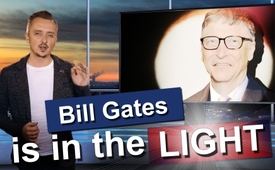 ♫ Bill Gates is in the light ♫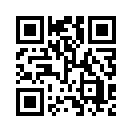 Bill Gates – der Name, den jeder kennt, doch steht er für die meisten nur in Verbindung mit Geld ... richtig viel Geld. Aber wer ist Bill Gates wirklich und was macht der zweitreichste Mann der Welt mit seinem Vermögen? Zahlreiche Quellen belegen, dass Gates große Anteile an der WHO hält und mit verschiedenen Impfprogrammen enorme Schäden an tausenden von Menschen verursacht hat. Dieses Lied zeigt einige dieser erschütternden Fälle auf und gibt Hoffnung, weil Bill Gates mit all seinen Werken ans Licht gekommen ist. Eine neue Zeit ist angebrochen und die Verbrecher müssen fallen, heißt es im Refrain.Strophe 
R. F. Kennedy jr., der Neffe von JFK,
ist kein Fan von Bill Gates‘ Impf-Wahn in der Welt.
Denn mit großzügigen Gesten und gespieltem Wohlwollen
verdient Gates mit dem Gift das große Geld.

Wenn Microsoft im Monopol die Impf- ID kontrolliert
und diktatorisch die Gesundheit übernimmt,
dann weiß Gates mit Sicherheit, trotz Millionen von Spenden
der Milliarden-Gewinn ganz am Ende stimmt.

So riss er schon die Kontrolle der NTAGI an sich ran,
Indiens Beratungsgruppe für Immunisierung.
Das Ergebnis war irre, man verpflichtete jedem Kind
50 Dosen Polio-Impfstoff der Regierung.

490 000 Kinder bekamen schwere Lähmungen,
NPAFP wird diese Krankheit genannt.
Es war so klar, dass sogar Ärzte den Impfstoff kritisierten,
und so schmissen die Inder Gates aus dem Land.

Seltsamerweise sank ganz plötzlich die Krankenzahl rapide,
dass 2017 sogar die WHO zugab, dass die Polio-Explosion nur vom Impfen kommt.
Epidemien folgten weltweit bis zum Kongo.

2014 finanzierte die Gates-Stiftung Tests
von experimentellen HPV-Impfstoffen.
GSK und Merck hatten sie in Indien getestet.
23 000 Mädchen waren betroffen.

1200 von ihnen litten unter schwerer Störung
und sieben Mädchen waren schließlich tot.
Indiens Regierung warf den Forschern Schwerverbrechen vor,
der Fall ging hoch bis zum obersten Gerichtshof.

2010 finanzierte Bill Gates `nen Versuch
mit dem Malaria-Impfstoff von GSK,
151 Kinder starben, viele hatten Nebenwirkungen,
trotzdem blieb Gates weltweit ein Star.

Refrain
This is for the people, who have a righteous heart.
These people who can separate the truth from the lies.
The new time has come and the monsters have to fall.
Bill Gates is in the light and his power's doomed to die.
(dt. Übersetzung: 
Dies ist für die Menschen, die ein rechtschaffenes Herz haben, diese Leute, die die Wahrheit von der Lüge trennen können. 
Die neue Zeit ist gekommen und die Monster müssen fallen. 
Bill Gates ist am Licht - und seine Macht ist zum Sterben verurteilt.)

Strophe 2
Durch die MenAfriVac Kampagne aus 2002
wurden tausende Kinder zwangsgeimpft.
Bis zu 500 der Kinder erkrankten danach schwer,
sodass die Presse über diesen Wahnsinn schimpft.

Auch Mandelas Wirtschaftswissenschaftler Professor Patrick Bond sagt: „Das war unmoralisch und hemmungslos.“
2010 stellte Gates der WHO noch 10 Milliarden. 
Was bezweckt der reiche Mann denn damit bloß?

„Wir müssen dieses Jahrzehnt zum Jahrzehnt der Impfung machen“, sagte Gates und erklärt dann unverblümt,
wie man durch Impfkampagnen einfach ganze Völker reduziert.
Doch blieb er weiterhin beliebt und berühmt.

2014 impfte man dann Millionen von Frauen 
unter Zwang gegen Tetanus und dann?
Es kam heraus, dass man all die Frauen damit sterilisierte,
sogar die WHO erkannte dies dann an.

Refrain
This is for the people, who have a righteous heart.
These people who can separate the truth from the lies.
The new time has come and the monsters have to fall.
Bill Gates is in the light and his power's doomed to die.

Strophe
Die Studie Mogensen und andere aus dem Jahr 2017, 
zur DTP-Impfung der WHO belegte klar, 
dass diese Impfung viel mehr Tote brachte
als die eigentliche Krankheit irgendwo.

Trotz allem hielt die WHO an diesem Giftcocktail fest,
zwingt ihn heute noch Millionen Kindern auf.
Tja, wen wundert es, weiß doch mittlerweile jedes Kind
Bill Gates hat die WHO gekauft.

Weltweit bekannt ist doch heute, dass Gates sie kontrolliert
und spielt nach außen den lieben Philanthrop.
Aber tausende von Quellen auf der ganzen Welt belegen:
Wo er hinkommt, sind viele plötzlich tot.

Es ist sehr leicht zu durchschauen, was er wirklich will:
Bill Gates geht über Leichen und das stur.
Denn das Ziel ist nichts Geringeres, als ein Impfzwang überall
und ne totale Überwachungs-Diktatur.

Refrain
This is for the people, who have a righteous heart.
These people who can separate the truth from the lies.
The new time has come and the monsters have to fall.
Bill Gates is in the light and his power's doomed to die.

This is for the people, who have a righteous heart.
These people who can separate the truth from the lies.
The new time has come and the monsters have to fall.
Bill Gates is in the light and his power's doomed to die.von -Quellen:Robert F. Kennedy jr.: „Bill Gates’ globalistisch-diktatorische Impf-Agenda“, https://www.kla.tv/16194
22.04.2020Das könnte Sie auch interessieren:#Impfen - – ja oder nein? Fakten & Hintergründe ... - www.kla.tv/Impfen

#BillGates - www.kla.tv/BillGates

#RobertFKennedy - www.kla.tv/RobertFKennedy

#Coronavirus - www.kla.tv/Coronavirus

#Hits - Kla.TV-Hits - www.kla.tv/Hits

#MathiasEbert - www.kla.tv/MathiasEbertKla.TV – Die anderen Nachrichten ... frei – unabhängig – unzensiert ...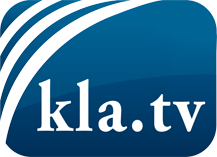 was die Medien nicht verschweigen sollten ...wenig Gehörtes vom Volk, für das Volk ...tägliche News ab 19:45 Uhr auf www.kla.tvDranbleiben lohnt sich!Kostenloses Abonnement mit wöchentlichen News per E-Mail erhalten Sie unter: www.kla.tv/aboSicherheitshinweis:Gegenstimmen werden leider immer weiter zensiert und unterdrückt. Solange wir nicht gemäß den Interessen und Ideologien der Systempresse berichten, müssen wir jederzeit damit rechnen, dass Vorwände gesucht werden, um Kla.TV zu sperren oder zu schaden.Vernetzen Sie sich darum heute noch internetunabhängig!
Klicken Sie hier: www.kla.tv/vernetzungLizenz:    Creative Commons-Lizenz mit Namensnennung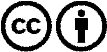 Verbreitung und Wiederaufbereitung ist mit Namensnennung erwünscht! Das Material darf jedoch nicht aus dem Kontext gerissen präsentiert werden. Mit öffentlichen Geldern (GEZ, Serafe, GIS, ...) finanzierte Institutionen ist die Verwendung ohne Rückfrage untersagt. Verstöße können strafrechtlich verfolgt werden.